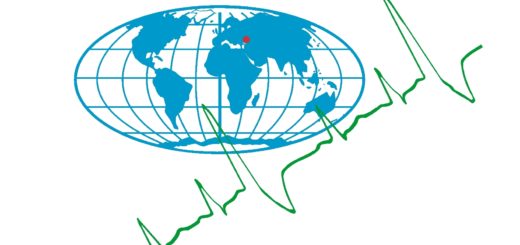 ЗАЯВКА НА УЧАСТИЕв работе Международной научно-практической конференции «СИСТЕМЫ КОНТРОЛЯ ОКРУЖАЮЩЕЙ СРЕДЫ – 2022»8-11 ноября 2022 годаФИО участника (полностью)Название докладаНазвание секции (оставить нужное)Методы и средства измерения параметров природной средыГлобальные и региональные изменения климата и окружающей средыЭкологические проблемы природопользованияФорма участия (оставить нужное)очная/дистанционнаяТип доклада (оставить нужное)устный/ стендовыйУченая степень Ученое звание Место работы (наименование организации)Место учебы (для студентов, магистрантов и аспирантов), полное наименование образовательного учреждения, факультет, направление подготовки/специальность, курсДолжностьДата рожденияГород, странаФИО (полностью), ученая степень, ученое звание соавторовАдрес электронной почты:Контактный номер телефона (с кодом страны, города или кода мобильного оператора)